Ahoj sedmáci,dnes nedostanete žádné úkoly, protože se blíží svátky a já vám nechci nové učivo posílat. Chci vám jen popřát, ať si nejkrásnější svátky v roce užijete, ať pod stromečkem najdete to, co si přejete, ať máte domov naplněný pohodou a radostí. Uvidíme se v roce 2021. Těším se na vás.S pozdravemJan Řezníček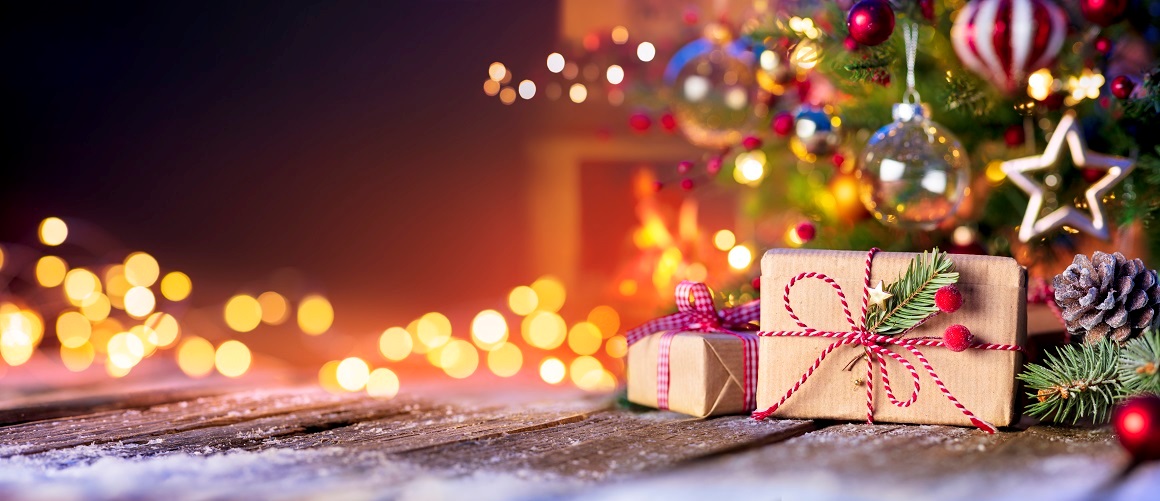 